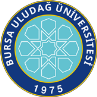 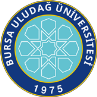 SAĞLIK BİLİMLERİ .ENSTİTÜSÜ / 2023-2024 EĞİTİM-ÖĞRETİM YILI / BAHAR DÖNEMİProgramı	:	Yüksek Lisans	Tezsiz Yüksek Lisans	Doktora Anabilim Dalı: 	:İlk Yayın Tarihi: 29.04.2021	Revizyon No/Tarih:0	Sayfa 1 / 1Web sitemizde yayınlanan son versiyonu kontrollü dokümandır.Dersin KoduDersin AdıDersinDersinDersinDersinDersinÖğretim Üyesi Adı SoyadıSınav TarihiSınav SaatiSınavın YeriDersin KoduDersin AdıTürüTULAKTSÖğretim Üyesi Adı SoyadıSınav TarihiSınav SaatiSınavın YeriBilimsel Araştırma Teknikleri İle Araştırma Yayın İlkeleriZ2003Doç. Dr. Muhammed DUMAN04.06.202415:30İlgili Ana Bilim DalıSEB5002Vet-BiyoistatistikZ2205Dr.Öğr.Üyesi Ender UZABACI06.06.202410:00İlgili Ana Bilim DalıSEB6002İleri İstatistiksel YöntemlerS2205Dr.Öğr.Üyesi Ender UZABACI06.06.202414:00İlgili Ana Bilim DalıSAB6008 Fikirden PatenteS203 Prof.Dr. Gülşah Çeçener05.06.202413:00Enstitü A SalonuSAB6006Bilimsel Makale Yazma Ve Yayinlama SüreciS203 Prof. Dr. Neriman Akansel05.06.202410:30Enstitü A SalonuSAB6004Sağlık Hukukunun Genel İlkeleriS103Dr.Öğr.Üyesi Ayşenur Şahiner Caner05.06.202414:40Enstitü A SalonuVSSH6172SeminerZ025Doç. Dr. Muhammed DUMAN11.06.202410:30İlgili Ana Bilim DalıVSSH6192Tez Danişmanliği IIZ011Doç. Dr. Muhammed DUMAN03.06.202410:00İlgili Ana Bilim DalıVSSH6194Tez Danişmanliği IVZ011Prof. Dr. Soner ALTUN03.06.202410:00İlgili Ana Bilim DalıVSSH6196Tez Danişmanliği VIZ011Doç. Dr. İzzet Burçin Satıcıoğlu03.06.202410:00İlgili Ana Bilim DalıVSSH6182Doktora Uzmanlik Alan Dersi IIS4005Doç. Dr. Muhammed DUMAN03.06.202414:00İlgili Ana Bilim DalıVSSH6184Doktora Uzmanlik Alan Dersi IVZ4005Prof. Dr. Soner ALTUN03.06.202414:00İlgili Ana Bilim DalıVSSH6186Doktora Uzmanlik Alan Dersi VIZ4005Doç. Dr. İzzet Burçin Satıcıoğlu03.06.202414:00İlgili Ana Bilim DalıVSSH6002Temel Su Hayvanlari VirolojisiS1204Prof. Dr. Kadir Yeşilbağ 06.06.202411:00İlgili Ana Bilim DalıVSSH6004Su Hayvanları PatolojisiS1203Prof. Dr. M. Özgür ÖZYİĞİT 07.06.202409:00İlgili Ana Bilim DalıVssh6006Sucul Hayvanlarda Nadir Görülen Protozoa ve Metazoa HastaliklariS2003Prof. Dr. Veli Yılgör ÇIRAK07.06.202411:00İlgili Ana Bilim DalıVssh6008Su Hayvanlari İmmunolojisi Ve Aşilama YöntemleriS2003Prof. Dr. Soner ALTUN10.06.202410:00İlgili Ana Bilim DalıVssh6010Su Hayvanlarinin Viral HastaliklariS2003Prof. Dr. Soner ALTUN10.06.202414:00İlgili Ana Bilim DalıVssh6012Deniz Memelilerinin Biyolojileri Ve HastaliklariS2003Doç. Dr. Hüseyin  CİHAN08.06.202411:00İlgili Ana Bilim DalıVssh6014Deniz Baliklari YetiştiriciliğiS2003Prof. Dr. Soner ALTUN10.06.202415.30İlgili Ana Bilim Dalı Vssh6016Su Hayvanlari ToksikolojiS2003Prof. Dr. Hasan Hüseyin ORUÇ08.06.202413:00İlgili Ana Bilim DalıVSSH6018Akuakültürde Kerevit-Karides ve Midye-İstiridye HastaliklariS2003Prof. Dr. Soner ALTUN12.06.202410:00İlgili Ana Bilim DalıVSSH6020Su Hayvanlarinda Doku Örnekleme, Kesme, Boya TeknikleriS2003Prof. Dr. M. Özgür ÖZYİĞİT14.06.202410:00İlgili Ana Bilim DalıVssh6022Deniz Kaplumbağalarinin Biyolojileri Ve HastaliklariDoç. Dr. Hüseyin  CİHAN08.06.202414:00İlgili Ana Bilim DalıVssh6024Deniz Memelileri ToksikolojisiProf. Dr. Hasan Hüseyin ORUÇ08.06.202409:00İlgili Ana Bilim DalıVssh6026Tatli Su Baliklari ToksikolojisiProf. Dr. Hasan Hüseyin ORUÇ08.06.202410:00İlgili Ana Bilim DalıVssh6028Deniz Baliklari ToksikolojisiProf. Dr. Hasan Hüseyin ORUÇ08.06.202416:00İlgili Ana Bilim DalıVssh6030Kültürü Yapilan Baliklarda Viral Hastaliklar Ve Korunma YöntemleriProf. Dr. Soner ALTUN12.06.202414:00İlgili Ana Bilim Dalı